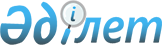 Об отзыве представителей Республики Казахстан из Аппарата Исполнительного комитета Межгосударственного Совета Республики Казахстан, Кыргызской Республики, Республики Таджикистан и Республики УзбекистанПостановление Правительства Республики Казахстан от 19 марта 2002 года N 333     В соответствии с решением глав государств Республики Казахстан, Кыргызской Республики, Республики Таджикистан и Республики Узбекистан от 28 февраля 2002 года "О мерах в связи с преобразованием Центральноазиатского Экономического Сообщества в Организацию "Центральноазиатское Сотрудничество" Правительство Республики Казахстан постановляет:     1. Отозвать из Аппарата Исполнительного комитета Межгосударственного Совета Республики Казахстан, Кыргызской Республики, Республики Таджикистан и Республики Узбекистан:Примбетова                       - Полномочного представителя РеспубликиСерика Достановича                 Казахстан в Исполнительном комитете                                   Межгосударственного Совета,                                                заместителя Председателя Исполкома;Тажибаева                        - Главного эксперта;Аскара ЕрликовичаЖадрину                          - Главного эксперта.Тышкен Ошаковну     2. Признать утратившими силу: 

       1) постановление Правительства Республики Казахстан от 8 апреля 1997 года N 510 "О представителях Республики Казахстан в Аппарате Исполнительного комитета Межгосударственного Совета Республики Казахстан, Кыргызской Республики, Республики Таджикистан и Республики Узбекистан"; 

      2) постановление Правительства Республики Казахстан от 20 июля 1999 года N 1016 P991016_ "О представителях Республики Казахстан в Аппарате Исполнительного комитета Межгосударственного Совета Республики Казахстан, Кыргызской Республики, Республики Таджикистан и Республики Узбекистан". 

      3. Настоящее постановление вступает в силу со дня подписания. 

 

     Премьер-Министр  Республики Казахстан   

(Специалисты: Склярова И.В.,              Пучкова О.Я.)          
					© 2012. РГП на ПХВ «Институт законодательства и правовой информации Республики Казахстан» Министерства юстиции Республики Казахстан
				